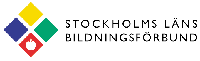 Hej!Nu är det dags för dagen då vi möts över studieförbundsgränserna och gemensamt diskuterar och ventilerar etiska dilemman, gråzoner och konsekvenser. Stockholms läns Bildningsförbund bjuder in studieförbunden till den årliga etik- och kvalitetskonferensen!TID: tisdagen den 21 februari, kl.9.00 -16.00
PLATS: JAG-föreningens lokaler, Klara Södra Kyrkogata 1, Stockholm
KOSTNAD: 500 kronor, inkl. lunch och fika
FÖR VEM: Samtliga medarbetare på alla studieförbund med intresse av etik- och kvalitetsfrågor. Förtroendevalda är också välkomna. Medverkar gör bland annat Elisabet Andersson, chef för enheten för statsbidrag på FBR, som kommer gå igenom det nya statsstödet och vilka konsekvenser det kan få på verksamheten. Tillfälle att ställa frågor till Elisabet kommer finnas, och även rundabords – diskussioner.
Conny Pettersson, ombudsman/chef på ABF Göteborg, kommer fundera kring timjakten och riskerna med den volymjakt som inte verkar få något slut…
Som tidigare kommer även faktiska ”case” och problemställningar diskuteras bordsvis. Kom gärna med förslag och tips på diskussionsämnen! Ett detaljerat program kommer längre fram. Anmäl dig gärna direkt, men senast 10 februari till; maria.carlsson.lbf@folkbildning.netMeddela:
namn
organisation
fakturaadress
ev. matpreferens/allergier
Varmt välkommen! /Hälsar den Regionala etikgruppen
 genom
Maria Carlsson,
Länsbildningskonsulent 
Stockholms läns Bildningsförbund
